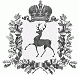 АДМИНИСТРАЦИЯ ШАРАНГСКОГО МУНИЦИПАЛЬНОГО РАЙОНАНИЖЕГОРОДСКОЙ ОБЛАСТИПОСТАНОВЛЕНИЕот 26.06.2018	N 308О подготовке объектов жилищно-коммунального хозяйства, топливно-энергетического комплекса, социальной сферы Шарангского муниципального района, автомобильных дорог общего пользования местного значения, находящихся в собственности Шарангского муниципального района, и сооружений на них к осенне-зимнему периоду 2018-2019 годов В целях обеспечения устойчивой работы объектов жилищно-коммунального хозяйства, топливно-энергетического комплекса, социальной сферы Шарангского муниципального района, автомобильных дорог общего пользования местного значения, находящихся в собственности Шарангского муниципального района, и сооружений на них в осенне-зимний период 2018-2019 годов администрация Шарангского муниципального района п о с т а н о в л я е т:1. Утвердить состав районной комиссии по обеспечению безаварийной работы объектов энергетики, жилищно-коммунального хозяйства и социально-культурного назначения в осенне-зимний период 2018-2019 годов (Приложение 1).2. Утвердить комплексный план мероприятий по подготовке объектов жилищно-коммунального хозяйства, топливно-энергетического комплекса, социальной сферы Шарангского муниципального района, автомобильных дорог общего пользования муниципального значения, находящихся в собственности Шарангского муниципального района, и сооружений на них к осенне-зимнему периоду 2018-2019 годов (Приложение 2).3. Рекомендовать администрациям муниципальных образований Шарангского муниципального района, ООО «Гарант», МУП «ЖКХ», ООО «Елена», управлению образования и молодежной политики администрации Шарангского муниципального района, отделу культуры администрации Шарангского муниципального района, МКУ «Сервис-плюс»:3.1. В срок до 01 июля 2018 года создать соответствующие комиссии по организации работы и контролю за подготовкой объектов жилищно-коммунального хозяйства, топливно-энергетического комплекса, социальной сферы к осенне-зимнему периоду 2018-2019 годов.3.2. В срок до 01 июля 2018 года разработать и утвердить комплексные планы мероприятий по подготовке объектов жилищно-коммунального хозяйства, топливно-энергетического комплекса, социальной сферы к осенне-зимнему периоду 2018-2019 годов с учетом мероприятий, направленных на устранение недостатков предыдущего отопительного периода, а также ежегодных профилактических мероприятий, предусмотренных действующим законодательством Российской Федерации и /или рекомендованных к исполнению контролирующими и ресурсоснабжающими организациями.3.3. Принять меры по созданию нормативных запасов топлива на котельных в соответствии с Порядком определения нормативов запасов топлива на источниках тепловой энергии (за исключением источников тепловой энергии, функционирующих в режиме комбинированной выработки электрической и тепловой энергии), утвержденным приказом Министерства энергетики Российской Федерации от 10 августа 2012 года №377, а также с учетом методических рекомендаций по заполнению формы федерального государственного статистического наблюдения №1-ЖКХ (зима) срочная «Сведения о подготовке жилищно-коммунального хозяйства к работе в зимних условиях», утвержденной постановлением Федеральной службы государственной статистики от 27 февраля 2006 года №7.3.4. Предусмотреть в местных бюджетах на 2018 год средства для оплаты энергоресурсов в соответствии с установленными лимитами и заключенными муниципальными контрактами для организаций, финансируемых за счет средств местных бюджетов, средства для проведения капитального ремонта муниципальных объектов жилищно-коммунального хозяйства.3.5. В пределах своей компетенции принять меры к выполнению собственниками объектов жилищно-коммунального хозяйства, топливно- энергетического комплекса, социальной сферы предписаний органов государственного пожарного надзора.3.6. В целях учета расхода котельно-печного топлива на объектах жилищно-коммунального хозяйства и социальной сферы представлять в администрацию Шарангского муниципального района Нижегородской области информацию о вводе в эксплуатацию новых и реконструированных (модернизированных) котельных на объектах жилищно-коммунального хозяйства и социальной сферы.3.7. В срок до 01 июля 2018 года разработать и утвердить план мероприятий по промывке и опрессовке систем центрального отопления (в т.ч. внутренних систем отопления объектов жилищного фонда и социальной сферы) и иных мероприятий по подготовке систем теплоснабжения к отопительному периоду 2018-2019 годов.3.8. Организовать проведение тренировок с личным составом теплоснабжающих организаций по ликвидации аварийных ситуаций (не менее двух) и в срок до 1 октября 2018 года представить акты проведенных тренировок в администрацию Шарангского муниципального района Нижегородской области.3.9. Обеспечить: выявление в соответствии с Федеральным законом от 23 ноября 2009 года №261-ФЗ «Об энергосбережении и о повышении энергетической эффективности и о внесении изменений в отдельные законодательные акты Российской Федерации» бесхозяйственных объектов тепло-, электро-, водоснабжения и водоотведения и постановку их на учет, предусмотрев в местных бюджетах средства для изготовления технической документации на бесхозяйные объекты коммунальной инфраструктуры;эксплуатацию бесхозяйных объектов в соответствии с требованиями Федерального закона от 27 июля 2010 года №190-ФЗ «О теплоснабжении» и Федерального закона от 7 декабря 2011 года №416-ФЗ «О водоснабжении и водоотведении».3.10. Провести необходимую работу по государственной регистрации права муниципальной собственности на объекты энергетики и коммунальной сферы, в том числе бесхозяйственные объекты.3.11. Осуществить подготовку жилищного фонда к осенне-зимнему сезону в соответствии с Правилами и нормами технической эксплуатации жилищного фонда, утвержденными постановлением Государственного комитета Российской Федерации по строительству и жилищно-коммунальному комплексу от 27 сентября 2003 года №170, а также с учетом предписаний и рекомендаций, выданных контролирующими и ресурсоснабжающими организациями.3.12. Обеспечить на случай аварийных отключений отопления на сверхнормативный период в многоквартирных домах наличие необходимой техники (тепловые пушки) для обогрева подъездов многоквартирных домов, а также мобильных дизель-генераторов для обеспечения энергоснабжения аварийного объекта.3.13. Подготовить к осенне-зимнему периоду 2018-2019 годов имеющуюся снегоуборочную и коммунальную технику. По согласованному с администрацией Шарангского муниципального района плану-графику провести смотр техники.3.14. Провести мероприятия, направленные на заключение собственниками помещений в многоквартирных домах и индивидуальных жилых домах, управляющими организациями, товариществами собственников жилья договоров о техническом обслуживании внутридомового газового оборудования и аварийно-диспетчерском обеспечении со специализированными организациями.В случае выявления фактов использования газобаллонного оборудования и газовых баллонов с нарушениями требований пожарной безопасности в многоквартирных и индивидуальных жилых домах своевременно информировать Волжско-Окское управление Ростехнадзора и органы государственного пожарного надзора.3.15. Обеспечить контроль за своевременным выполнением работ по ремонту, проверке и прочистке дымоходов и вентканалов многоквартирных и жилых домов, общественных и административных зданий, где используется газ, заменой неисправных отопительных котлов в жилищном фонде, закрытием тепловых контуров зданий и сооружений, промывкой и опрессовкой систем теплоснабжения домов, ревизией отопления в подъездах многоквартирных домов.3.16. Обеспечить контроль за ходом подготовки организаций всех организационно-правовых форм, имеющих на балансе жилищный фонд, объекты энергоснабжения и объекты социальной сферы, к работе в осенне-зимний период 2018-2019 годов, а также за своевременным исполнением муниципальными учреждениями и организациями всех организационно-правовых форм договорных обязательств по оплате за энергоресурсы.3.17. В ходе подготовки котельных к отопительному сезону совместно с собственниками, организациями жилищно-коммунального хозяйства и представителями контрольных органов выполнить комплекс мероприятий по обеспечению пожарной безопасности отопительных котельных. Организовать обучение кочегаров (истопников и иных соответствующих специалистов) по программе пожарно-технического минимума.3.18.Провести комплексную проверку состояния тепловой изоляции надземных теплотрасс с составлением плана-графика ремонтно-восстановительных работ. В срок до 01 июля 2018 года представить указанный план -график в администрацию Шарангского муниципального района.3.19. Обеспечить выполнение запланированных объемов работ по капитальному и текущему ремонтам объектов коммунальной инфраструктуры до 1 октября 2018 года. В период с 01 июля по 3 ноября 2018 года представлять в администрацию Шарангского муниципального района отчеты о выполнении работ в срок до третьего числа месяца по состоянию на первое число месяца, следующего за отчетным.3.20. Предоставлять, начиная с 1 августа 2018 года, первого и пятнадцатого числа каждого месяца в администрацию Шарангского муниципального района уточненную информацию о потребности в топливе на отопительный сезон 2018-2019 годов, а также об имеющихся объемах запасов топлива.3.21. Провести, начиная с 14 сентября 2018 года, пробные топки для проверки готовности систем отопления жилищного фонда и объектов социальной сферы и в срок до 1 октября 2018 года предоставить в администрацию Шарангского муниципального района реестры актов проведения пробных топок.3.22. В соответствии с постановлением Правительства Российской Федерации от 08 августа 2012 года №808 «Об организации теплоснабжения в Российской Федерации и о внесении изменений в некоторые акты Правительства Российской Федерации» утвердить графики размера ограничиваемой нагрузки потребителей по расходу сетевой воды или пара на один год с начала отопительного периода.3.23.Обеспечить разработку мероприятий по подготовке автомобильных дорог общего пользования местного значения к эксплуатации в осенне-зимний период 2018-2019 годов, обращая особое внимание на подготовку парковочных карманов (отстойников) для большегрузов с целью минимизации случаев возникновения возможных (при выпадении обильных осадков) заторных явлений на территориях муниципальных образований.3.24. Обеспечить контроль за выполнением подрядными эксплуатирующими организациями мероприятий по подготовке автомобильных дорог общего пользования местного значения к эксплуатации в осенне-зимний период (в соответствии с нормами требований заготовок противогололедных материалов и подготовки баз данных для них, подготовки теплых стоянок для техники и помещений для отдыха и обогрева рабочих и водителей, ремонта дорожной техники, занятой на работах в зимний период).3.25. Привести муниципальные правовые акты в сфере жилищно-коммунального хозяйства в соответствие с действующим законодательством Российской Федерации.4. Рекомендовать руководителям организаций всех организационно-правовых форм, имеющих на балансе объекты энергосбережения и объекты социальной сферы, обеспечить к началу отопительного сезона 2018-2019 годов погашение задолженности по оплате за энергоресурсы в соответствии с заключенными муниципальными контрактами, договорами, соглашениями и утвержденными графиками, о чем проинформировать администрацию Шарангского муниципального района.5. Рекомендовать индивидуальным предпринимателям и руководителям пассажирских автопредприятий:-обеспечить готовность производственных и административных зданий, объектов тепло- и энергосбережения к эксплуатации в осенне-зимний период 2018-2019 годов;-обеспечить готовность подвижного состава к эксплуатации в осенне-зимний период 2018-2019 годов;-обеспечить на пассажирском транспорте безопасность дорожного движения, противопожарную и транспортную безопасность, а также бесперебойную работу пассажирского транспорта, в том числе в случае наступления аномально-холодной погоды в осенне-зимний период 2018-2019 годов;-провести дополнительные инструктажи с водительским составом об особенностях вождения в зимних условиях.6. Рекомендовать организациям независимо от ведомственной принадлежности, организационно-правовой формы и формы собственности, имеющим в ведении жилищный фонд, объекты социальной сферы, завершить подготовку к осенне-зимнему периоду 2018-2019 годов в срок до 15 сентября 2018 года, в отношении объектов коммунального комплекса – в срок до 2 ноября 2018 года и объектов электроэнергетики- в срок до 16 ноября 2018 года с оформлением паспортов готовности.7. Рекомендовать организациям независимо от ведомственной принадлежности, организационно-правовой формы, имеющим в ведении жилищный фонд, объекты социальной сферы и топливно-энергетического комплекса, инженерной инфраструктуры, при оценке готовности теплоснабжающих и теплосетевых организаций к отопительному периоду руководствоваться Правилами оценки готовности к отопительному периоду, утвержденными приказом Министерства энергетики Российской Федерации от 12 марта 2013 года №103.8. Контроль за исполнением настоящего постановления оставляю за собой.Глава администрации	О.Л. ЗыковПриложение № 1к постановлению администрацииШарангского муниципального районаот 26.06.2018 г. № 308Состав районной комиссии по обеспечению безаварийной работы объектов энергетики, жилищно-коммунального хозяйства и социально-культурного назначения в осенне-зимний период 2018-2019 годовПредседатель комиссии:Толстоухов А.Ю.	– заместитель главы администрации Шарангского муниципального района;Члены комиссии:Медведева А.В.	- заместитель главы администрации, заведующая отделом экономики и имущественных отношений администрации Шарангского муниципального района;Мансурова Е.Н.	- заведующая отделом культуры администрации Шарангского муниципального района;Самоделкина Е.А. 	– начальник управления образования и молодежной политики администрации Шарангского муниципального района; Краев С.В. 	– глава администрации р.п.Шаранга (по согласованию);Алтаева И.В. 	– глава администрации Черномужского сельсовета (по согласованию);Ермолина О.Н. 	– глава администрации Большеустинского сельсовета (по согласованию);Лежнина Л.Н. 	– глава администрации Щенниковского сельсовета (по согласованию);Качмашева Г.Г. 	– глава администрации Большерудкинского сельсовета (по согласованию);Лежнин С.В.	– глава администрации Кушнурского сельсовета (по согласованию);Козлова Л.А. 	– глава администрации Роженцовского сельсовета (по согласованию);Лежнина А.В.	 – глава администрации Старорудкинского сельсовета (по согласованию); Синцов В.М. 	– директор МУП «Жилищно-коммунальное хозяйство»;Чертищев А.П.	- директор ООО «Гарант» (по согласованию);Аганин А.Л.	- начальник Шарангских РЭС (по согласованию);Ермолин А.В.	- начальник отдела капитального строительства администрации Шарангского муниципального района;Баженова С.В.	- главный специалист администрации Шарангского муниципального района;Новоселова Т.В.	- главный специалист отдела экономики и имущественных отношений администрации Шарангского муниципального района.Приложение № 2к постановлению администрацииШарангского муниципального районаот 26.06.2018 г. № 308КОМПЛЕКСНЫЙ ПЛАН МЕРОПРИЯТИЙпо подготовке объектов жилищно-коммунального хозяйства, топливно-энергетического комплекса, социальной сферы Шарангского муниципального района, автомобильных дорог общего пользования муниципального значения, находящихся в собственности Шарангского муниципального района, и сооружений на них к осенне-зимнему периоду 2018-2019 годов№ п/пНаименование объектаНаименование мероприятияСрок выполненияОтветственный за выполнениеОтметка о выполнении1.Учреждения образования, культуры, объекты жилищного фонда, социальной сферыОрганизовать работу по осуществлению закупки топлива на отопительный сезон 2018-2019 годовдо 01.07.2018 гЗаместитель главы администрации2.Учреждения образования, культуры, объекты жилищного фонда, социальной сферы, жилищно-коммунальное хозяйствоСоздать комиссии по организации работы и контролю за подготовкой объектов жилищно-коммунального хозяйства, топливно-энергетического комплекса, социальной сферы к осенне-зимнему периоду 2018-2019 годовдо 01.07.2018гГлавы администраций сельских поселений (по согласованию), директор МУП «ЖКХ», директор ООО «Гарант» (по согласованию), ООО «Елена» (по согласованию, начальник управления образования и молодежной политики, заведующая отделом культуры3.Учреждения образования, культуры, объекты жилищного фонда, социальной сферы,жилищно-коммунальное хозяйствоРазработать и утвердить комплексные планы мероприятий по подготовке объектов жилищно-коммунального хозяйства, топливно-энергетического комплекса, социальной сферы к осенне-зимнему периоду 2018-2019 годов до 01.07.2018гГлавы администраций сельских поселений (по согласованию), директор ООО «Гарант» (по согласованию), директор ООО «Елена» (по согласованию), директор МУП «ЖКХ», начальник управления образования и молодежной политики, заведующая отделом культуры, руководитель МАУ «ФОК в р.п.Шаранга Нижегородской области»4.Учреждения образования, культуры, объекты жилищного фонда, социальной сферыРазработать, утвердить план мероприятий по промывке и опрессовке системы центрального отопления, после выполнения оформить актом и представить в районную комиссию по обеспечению безаварийной работы объектов энергетики, жилищно-коммунального хозяйства и социально-культурного назначения в осенне-зимний период 2018-2019 годов до 01.07.2018гГлавы администраций сельских поселений (по согласованию), директор ООО «Гарант» (по согласованию),начальник управления образования и молодежной политики, заведующая отделом культуры5.Учреждения образования, культуры, объекты жилищного фонда, социальной сферыПровести комплексную проверку состояния тепловой изоляции надземных теплотрасс с составлением плана-графика ремонтно-восстановительных работдо 01.07.2018гГлавы администраций сельских поселений (по согласованию), директор МУП «ЖКХ», начальник управления образования и молодежной политики, заведующая отделом культуры6.Объекты жилищного фонда, социальной сферыОсуществить подготовку жилищного фонда к осенне-зимнему периоду в соответствии с Правилами и нормами технической эксплуатации, утвержденными Постановлением Госкомитета РФ по строительству и жилищно-коммунальному комплексу от 27.09.2003г№170до 15.09.2018 гГлавы администраций поселений (по согласованию), директор ООО «Гарант» (по согласованию)7.Учреждения образования, здравоохранения, культуры, объекты жилищного фонда, социальной сферыПровести пробные топки для проверки готовности систем отопления, представить акты проведения пробных топок в районную комиссию по обеспечению безаварийной работы объектов энергетики, жилищно-коммунального хозяйства и социально-культурного назначения в осенне-зимний период 2018-2019 годовдо 01.10. 2018г Главы администраций сельских поселений (по согласованию), директор МУП «ЖКХ», начальник управления образования и молодежной политики, заведующая отделом культуры8.Учреждения образования, здравоохранения, объекты жилищного фонда, социальной сферыОрганизовать и провести тренировки с личным составом предприятий ЖКХ и аварийных бригад по ликвидации аварийных ситуаций. Акты проведения тренировок представить в районную комиссию по обеспечению безаварийной работы объектов энергетики, жилищно-коммунального хозяйства и социально-культурного назначения в осенне-зимний период 2018-2019 годовдо 01.10.2018гДиректор МУП «ЖКХ», директор ООО «Елена» (по согласованию)9.Жилищно-коммунальное хозяйство, дорожные службыПодготовить снегоуборочную технику к работе в осенне-зимний период, провести смотр готовности снегоуборочной техники. Заключить договора с подрядными организациями на производство работ по зимнему содержанию автодорог.до 15.09.2018г до 01.10.2018гДиректор ООО «Гарант» (по согласованию), директор МУП «ЖКХ», главы администраций поселений (по согласованию)10.Объекты теплоэнергетического хозяйства, транспорта, водопроводного хозяйстваПолучить акты и паспорта готовности к работе в осенне-зимнему периоду 2018-2019 годовдо 01.10.2018гГлавы администраций сельских поселений (по согласованию), начальник управления образования и молодежной политики, заведующая отделом культуры, директор МУП «ЖКХ» 